BPV opdracht BOLAfronden stage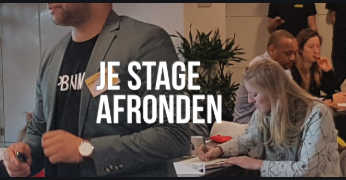 InleidingBeste student,Je stage zit er bijna op. In deze periode kun je nog de laatste opdrachten afmaken mocht dat nog niet eerder zijn gelukt. Verder komen er geen nieuwe opdrachten maar alleen een eindbeoordeling voor je stage. Deze ga je samen met je BPV-docent en BPV-begeleider bespreken.Team Servicemedewerker Breed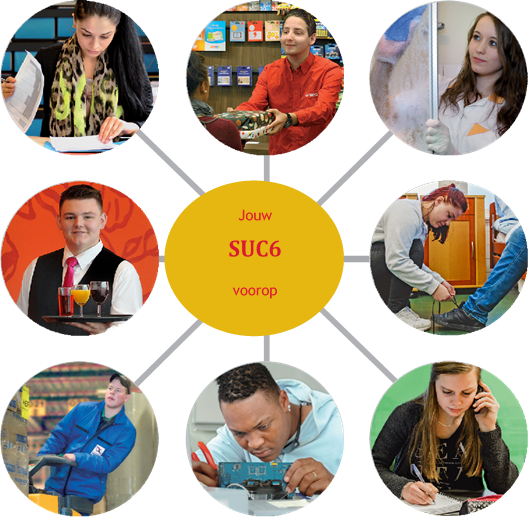 keer beter?Bijlage 1. Urenregistratie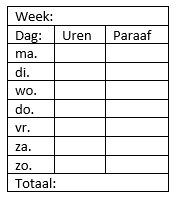 Bijlage 2: 360 GRADEN FEEDBACK BEROEPSHOUDINGNaam studentNaam BPV docentNaam BPV bedrijfNaam BPV begeleiderSamenwerken en overleggenGOEDVOLDOENDEONVOLDOENDEJe luistert goed naar wat collega’s en begeleiders te zeggen hebbenJe overlegt op tijd en regelmatig met collega’s en begeleidersJe weet wat je wel en wat je niet kunt zeggenJe komt afspraken naJe helpt collega’s als dit nodig isVerantwoordelijkheid en zelfstandigheidGOEDVOLDOENDEONVOLDOENDEJe neemt initiatief binnen je eigen takenJe vraagt op tijd hulp als dit nodig isJe vertelt je begeleider wat je wel en niet gedaan hebtJe gaat zorgvuldig om met middelen en materialenJe houdt je aan regels en afsprakenJe blijft je werk doen als de situatie spannend wordt Klantgericht / sociaal handelenGOEDVOLDOENDEONVOLDOENDEJe toont echte belangstelling voor de mensen waar je mee werktJe respecteert verschillen tussen mensenJe draagt bij aan een positieve sfeer (op school en in het werk)Je geeft anderen de ruimte om zich te uitenJe gaat correct om met vertrouwelijke informatieJe zoekt oplossingen als er een conflict of meningsverschil isOpkomen voor jezelf (assertief reageren)GOEDVOLDOENDEONVOLDOENDEJe maakt uit jezelf contact met mensen in je werkJe stelt vragen als iets niet duidelijk isJe staat open voor nieuwe informatieJe verantwoordt je eigen handelenJe stelt je lerend opJe geeft je eigen grenzen duidelijk aanJe zet door, ook als het even tegen zitLerenGOEDVOLDOENDEONVOLDOENDEJe gebruikt fouten om van te lerenJe vertelt collega’s en begeleiders wat je wilt lerenJe vertelt collega’s en begeleiders waar je onzeker over bentJe zet door, ook als het even tegen zitJe staat open voor nieuwe informatieJe hebt er iets voor over om te leren (tijd en energie)Evaluatie BPV gesprekOpmerkingen/afsprakenTerugblik afgelopen periode StudentTerugblik afgelopen periode BPV begeleiderBespreken 360 FeedbackVoortgang BPV opdrachten:
(Hoe heb je aan je opdrachten gewerkt)Uren overzichtVoldaanNiet voldaanAfronding stage:P5 en P6OnvoldoendeVoldoendeGoedOnderbouwing beoordeling:Onderbouwing beoordeling:Onderbouwing beoordeling:Onderbouwing beoordeling:Naam HandtekeningStudent BPV begeleiderBPV docent